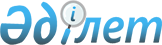 О внесении изменений и дополнения в решение Кызылординского областного маслихата от 13 декабря 2010 года N 261 "Об областном бюджете на 2011-2013 годы"
					
			Утративший силу
			
			
		
					Решение маслихата Кызылординской области от 29 июня 2011 года N 293. Зарегистрировано Департаментом юстиции Кызылординской области 14 июля 2011 года за N 4272. Утратило силу решением маслихата Кызылординской области от 06 декабря 2011 года N 330      Сноска. Утратило силу решением маслихата Кызылординской области от 06.12.2011 N 330.      Примечание РЦПИ:

      В тексте сохранена авторская орфография и пунктуация.

      В соответствии с Бюджетным кодексом Республики Казахстан от 4 декабря 2008 года, подпунктом 1) пункта 1 статьи 6 Закона Республики Казахстан от 23 января 2001 года "О местном государственном управлении и самоуправлении в Республике Казахстан", постановлением Правительства Республики Казахстан от 15 марта 2011 года N 257 "Об утверждении распределения и Правил использования средств на реализацию межсекторального и межведомственного взаимодействия по вопросам охраны здоровья граждан на 2011 год" Кызылординский областной маслихат РЕШИЛ:



      1. Внести в решение Кызылординского областного маслихата от 13 декабря 2010 года N 261 "Об областном бюджете на 2011-2013 годы" (зарегистрировано в Реестре государственной регистрации нормативных правовых актов за номером 4262, опубликовано в областной газете "Кызылординской вести" от 13 января 2011 года N 6-7) следующие изменения и дополнение:



      в пункте 1:

      в подпункте 1):

      цифры "100 295 504" заменить цифрами "98 296 590";

      цифры "2 408 484" заменить цифрами "408 484";

      цифры "89 311 262" заменить цифрами "89 312 348";

      в подпункте 2):

      цифры "101 273 946" заменить цифрами "99 235 032";

      в подпункте 3):

      цифры "769 013" заменить цифрами "809 013";



      в пункте 4:

      дополнить подпунктом 12) следующего содержания:

      "12) в целях предупреждения чрезвычайных ситуаций связанных с подачей тепла городу Кызылорда в период отопительного сезона на 2011-2012 годы - 396 000 тыс тенге";



      в пункте 6:

      в подпункте 1) цифры "395 000" заменить цифрами "622 742";

      в подпункте 2) цифры "297 201" заменить цифрами "292 007";



      приложение 1 указанного решения изложить в редакции согласно приложению к настоящему постановлению.



      2. Настоящее решение вводится в действие с 1 января 2011 года и подлежит официальному опубликованию.      Председатель XXXXI сессии

      Кызылординского областного

      маслихата                                      М. Абилкасымов      Секретарь Кызылординского

      областного маслихата                           Н. Кудайбергенов      Приложение 1

      к решению XXXXI сессии

      Кызылординского областного маслихата

      от "29" июня 2011 года N 293      Приложение 1

      к решению очередной XXXV сессии

      Кызылординского областного маслихата

      от "13" декабря 2010 года N 261        

Областной бюджет на 2011 год
					© 2012. РГП на ПХВ «Институт законодательства и правовой информации Республики Казахстан» Министерства юстиции Республики Казахстан
				КатегорияКатегорияКатегорияКатегорияСумма, тысяч тенге
КлассКлассКлассПодклассПодклассНаименование
1.Доходы98 296 5901
Налоговые поступления8 572 0581Подоходный налог2 690 7502Индивидуальный подоходный налог2 690 7503Социальный налог2 964 7411Социальный налог2 964 7415Внутренние налоги на товары, работы и услуги2 916 5673Поступления за использование природных и других ресурсов2 916 5672
Неналоговые поступления408 4841Доходы от государственной собственности33 2071Поступления части чистого дохода государственных предприятий15 0005Доходы от аренды имущества, находящегося в государственной собственности6 7006Вознаграждения за размещение бюджетных средств на банковских счетах5 0007Вознаграждения по кредитам, выданным из государственного бюджета6 5072Поступления от реализации товаров (работ, услуг) государственными учреждениями, финансируемыми из государственного бюджета5 9001Поступления от реализации товаров (работ, услуг) государственными учреждениями, финансируемыми из государственного бюджета5 9003Поступления денег от проведения государственных закупок, организуемых государственными учреждениями, финансируемыми из государственного бюджета4 9591Поступления денег от проведения государственных закупок, организуемых государственными учреждениями, финансируемыми из государственного бюджета4 9594Штрафы, пени, санкции, взыскания, налагаемые государственными учреждениями, финансируемыми из государственного бюджета, а также содержащимися и финансируемыми из бюджета (сметы расходов) Национального Банка Республики Казахстан 277 7681Штрафы, пеня, санкции, взыскания, налагаемые государственными учреждениями, финансируемыми из государственного бюджета, а также содержащимися и финансируемыми из бюджета (сметы расходов) Национального Банка Республики Казахстан, за исключением поступлений от организаций нефтяного сектора 277 7686Прочие неналоговые поступления86 6501Прочие неналоговые поступления86 6503
Поступления от продажи основного капитала3 7001Продажа государственного имущества, закрепленного за государственными учреждениями3 7001Продажа государственного имущества, закрепленного за государственными учреждениями3 7004
Поступления трансфертов 89 312 3481Трансферты из нижестоящих органов государственного управления277 5332Трансферты из районных (городских) бюджетов277 5332Трансферты из вышестоящих органов государственного управления89 034 8151Трансферты из республиканского бюджета89 034 815Функциональная группаФункциональная группаФункциональная группаФункциональная группаАдминистратор бюджетных программАдминистратор бюджетных программАдминистратор бюджетных программПрограммаПрограммаНаименование2.Расходы99 235 03201
Государственные услуги общего характера1 448 74401110Аппарат маслихата области116 44801110001Услуги по обеспечению деятельности маслихата области67 63001110003Капитальные расходы государственных органов48 81801120Аппарат акима области1 052 91101120001Услуги по обеспечению деятельности акима области441 19701120002Создание информационных систем220 53701120003Организация деятельности центров обслуживания населения по предоставлению государственных услуг физическим и юридическим лицам по принципу "одного окна"163 48201120004Капитальные расходы государственных органов189 44501120006Аппарат специального представителя Президента Республики Казахстан на комплексе "Байконур"38 25001257Управление финансов области177 46201257001Услуги по реализации государственной политики в области исполнения местного бюджета и управления коммунальной собственностью83 52201257002Создание информационных систем8 48101257003Организация работы по выдаче разовых талонов и обеспечение полноты сбора сумм от реализации разовых талонов65 02901257009Организация приватизации коммунальной собственности1 82101257010Учет, хранение, оценка и реализация имущества, поступившего в коммунальную собственность2 32701257013Капитальные расходы государственных органов16 28201258Управление экономики и бюджетного планирования области101 92301258001Услуги по реализации государственной политики в области формирования и развития экономической политики, системы государственного планирования и управления области99 27401258005Капитальные расходы государственных органов2 64902
Оборона970 85302250Управление по мобилизационной подготовке, гражданской обороне, организации предупреждения и ликвидации аварий и стихийных бедствий области970 85302250001Услуги по реализации государственной политики на местном уровне в области мобилизационной подготовки, гражданской обороны, организации предупреждения и ликвидации аварий и стихийных бедствий37 92802250003Мероприятия в рамках исполнения всеобщей воинской обязанности10 07102250005Мобилизационная подготовка и мобилизация областного масштаба20 26402250006Предупреждение и ликвидация чрезвычайных ситуаций областного масштаба499 26602250007Подготовка территориальной обороны и территориальная оборона областного масштаба7 32402250113Целевые текущие трансферты из местных бюджетов396 00003
Общественный порядок, безопасность, правовая, судебная, уголовно-исполнительная деятельность3 798 68903252Исполнительный орган внутренних дел, финансируемый из областного бюджета3 520 95303252001Услуги по реализации государственной политики в области обеспечения охраны общественного порядка и безопасности на территории области3 181 81803252003Поощрение граждан, участвующих в охране общественного порядка2 00003252006Капитальные расходы государственных органов262 16603252013Услуги по размещению лиц, не имеющих определенного места жительства и документов35 49203252014Организация содержания лиц, арестованных в административном порядке25 36403252016Проведение операции "Мак"2 69703252018Обеспечение охраны общественного порядка во время проведений мероприятий международного значения за счет целевых трансфертов из республиканского бюджета59003252019Содержание, материально-техническое оснащение дополнительной штатной численности миграционной полиции, документирование оралманов7 66303252020Содержание и материально-техническое оснащение Центра временного размещения оралманов и Центра адаптации и интеграции оралманов3 16303271Управление строительства области277 73603271003Развитие объектов органов внутренних дел 277 73604
Образование15 070 03504261Управление образования области7 135 54404261001Услуги по реализации государственной политики на местном уровне в области образования 94 71404261003Общеобразовательное обучение по специальным образовательным учебным программам726 73504261004Информатизация системы образования в областных государственных учреждениях образования 57 67904261005Приобретение и доставка учебников, учебно-методических комплексов для областных государственных учреждений образования116 50704261006Общеобразовательное обучение одаренных детей в специализированных организациях образования406 09904261007Проведение школьных олимпиад, внешкольных мероприятий и конкурсов областного масштаба41 25604261010Повышение квалификации и переподготовка кадров121 80904261011Обследование психического здоровья детей и подростков и оказание психолого-медико-педагогической консультативной помощи населению94 91204261012Реабилитация и социальная адаптация детей и подростков с проблемами в развитии164 14304261013Капитальные расходы государственных органов67004261018Целевые текущие трансферты бюджетам районов (городов областного значения) на содержание вновь вводимых объектов образования132 41104261019Присуждение грантов областным государственным учреждениям образования за высокие показатели работы4 55004261024Подготовка специалистов в организациях технического и профессионального образования1 152 20304261025Подготовка специалистов в организациях после среднего образования1 098 27604261027Целевые текущие трансферты бюджетам районов (городов областного значения) на реализацию государственного образовательного заказа в дошкольных организациях образования317 73804261033Целевые текущие трансферты из республиканского бюджета бюджетам районов (городов областного значения) на ежемесячные выплаты денежных средств опекунам (попечителям) на содержание ребенка сироты (детей-сирот), и ребенка (детей), оставшегося без попечения родителей148 781261034Обновление и переоборудование учебно-производственных мастерских, лабораторий учебных заведений технического и профессионального образования25 00004261035Приобретение учебного оборудования для повышения квалификации педагогических кадров28 00004261042Целевые текущие трансферты из республиканского бюджета бюджетам районов (городов областного значения) на обеспечение оборудованием, программным обеспечением детей-инвалидов, обучающихся на дому107 745045Целевые текущие трансферты из республиканского бюджета бюджетам районов (городов областного значения) на увеличение размера доплаты за квалификационную категорию учителям школ и воспитателям дошкольных организаций образования258 530047Установление доплаты за организацию производственного обучения мастерам производственного обучения организаций технического и профессионального образования25 90804261048Целевые текущие трансферты бюджетам районов (городов областного значения) на оснащение учебным оборудованием кабинетов физики, химии, биологии в государственных учреждениях основного среднего и общего среднего образования122 910052Повышение квалификации, подготовка и переподготовка кадров в рамках реализации Программы занятости 20201 531 32104261058Целевые текущие трансферты бюджетам районов (городов областного значения) на создание лингафонных и мультимедийных кабинетов в государственных учреждениях начального, основного среднего и общего среднего образования149 60704261113Целевые текущие трансферты из местных бюджетов208 04004260Управление туризма, физической культуры и спорта области1 262 42404260006Дополнительное образование для детей и юношества по спорту1 040 50404260007Общеобразовательное обучение одаренных в спорте детей в специализированных организациях образования221 92004253Управление здравоохранения области395 06204253003Повышение квалификации и переподготовка кадров51 70104253034Капитальные расходы государственных организаций образования системы здравоохранения29 49904253043Подготовка специалистов в организациях технического и профессионального, после среднего образования 313 86204252Исполнительный орган внутренних дел, финансируемый из областного бюджета57 48104252007Повышение квалификации и переподготовка кадров57 48104271Управление строительства области6 219 52404271008Целевые трансферты на развитие из областного бюджета бюджетам районов (городов областного значения) на строительство и реконструкцию объектов образования381 31404271037Строительство и реконструкция объектов образования 5 838 21005
Здравоохранение19 587 78305253Управление здравоохранения области15 863 05305253001Услуги по реализации государственной политики на местном уровне в области здравоохранения86 35605253005Производство крови, ее компонентов и препаратов для местных организаций здравоохранения 182 43005253006Услуги по охране материнства и детства77 94505253007Пропаганда здорового образа жизни87 66005253008Реализация мероприятий по профилактике и борьбе со СПИД в Республике Казахстан13 53705253009Оказание медицинской помощи лицам, страдающим туберкулезом, инфекционными заболеваниями, психическими расстройствами и расстройствами поведения, в том числе связанные с употреблением психоактивных веществ4 174 50705253010Оказание амбулаторно-поликлинической помощи населению за исключением медицинской помощи, оказываемой из средств республиканского бюджета6 595 88905253011Оказание скорой медицинской помощи и санитарная авиация1 169 46705253013Проведение патологоанатомического вскрытия21 76905253014Обеспечение лекарственными средствами и специализированными продуктами детского и лечебного питания отдельных категорий населения на амбулаторном уровне795 05805253016Обеспечение граждан бесплатным или льготным проездом за пределы населенного пункта на лечение30 42905253017Приобретение тест-систем для проведения дозорного эпидемиологического надзора95405253018Информационно-аналитические услуги в области здравоохранения21 97305253019Обеспечение больных туберкулезом противотуберкулезными препаратами 106 31205253020Обеспечение больных диабетом противодиабетическими препаратами43 86605253022Обеспечение больных с хронической почечной недостаточностью, миастенией, а также больных после трансплантации почек лекарственными средствами108 52805253026Обеспечение факторами свертывания крови при лечении взрослых, больных гемофилией223 98005253027Централизованный закуп вакцин и других медицинских иммунобиологических препаратов для проведения иммунопрофилактики населения647 23705253029Областные базы спецмедснабжения21 84605253030Капитальные расходы государственных органов здравоохранения 5 18605253033Капитальные расходы медицинских организаций здравоохранения1 434 79805253036Обеспечение тромболитическими препаратами больных с острым инфарктом миокарда13 32605271Управление строительства области3 724 73005271038Строительство и реконструкция объектов здравоохранения 3 724 73006
Социальная помощь и социальное обеспечение2 450 22506256Управление координации занятости и социальных программ области1 674 99506256001Услуги по реализации государственной политики на местном уровне в области обеспечения занятости и реализации социальных программ для населения90 66806256002Предоставление специальных социальных услуг для престарелых и инвалидов в медико-социальных учреждениях (организациях) общего типа194 19606256003Социальная поддержка инвалидов124 94506256007Капитальные расходы государственных органов3 81206256011Оплата услуг по зачислению, выплате и доставке пособий и других социальных выплат606256013Предоставление специальных социальных услуг для инвалидов с психоневрологическими заболеваниями, в психоневрологических медико-социальных учреждениях (организациях)398 73006256014Предоставление специальных социальных услуг для престарелых, инвалидов, в том числе детей-инвалидов, в реабилитационных центрах29 58406256015Предоставление специальных социальных услуг для детей-инвалидов с психоневрологическими патологиями в детских психоневрологических медико-социальных учреждениях (организациях)239 30406256017Целевые текущие трансферты бюджетам районов (городов областного значения) на введение стандартов специальных социальных услуг87 20006256018Размещение государственного социального заказа в неправительственном секторе за счет целевых трансферов из республиканского бюджета31 01506256026Целевые текущие трансферты бюджетам районов (городов областного значения) на развитие сети отделений дневного пребывания в медико-социальных учреждениях1 881037Целевые текущие трансферты из республиканского бюджета бюджетам районов (городов областного значения) на реализацию мероприятий Программы занятости 2020210 89206113Целевые текущие трансферты из местных бюджетов262 76206261Управление образования области294 70406015Социальное обеспечение сирот, детей, оставшихся без попечения родителей256 28806037Социальная реабилитация38 416265Управление предпринимательства и промышленности области23 845018Обучение предпринимательству участников Программы занятости 202023 84506271Управление строительства области456 68106271039Строительство и реконструкция объектов социального обеспечения456 68107
Жилищно-коммунальное хозяйство10 826 83307271Управление строительства области3 270 22707271014Целевые трансферты на развитие из республиканского бюджета бюджетам районов (городов областного значения) на строительство и (или) приобретение жилья государственного коммунального жилищного фонда586 00007271024Целевые трансферты на развитие из областного бюджета бюджетам районов (городов областного значения) на строительство и (или) приобретение жилья государственного коммунального жилищного фонда622 74207271027Целевые трансферты на развитие из республиканского бюджета бюджетам районов (городов областного значения) на развитие, обустройство и (или) приобретение инженерно-коммуникационной инфраструктуры1 125 00007271030Развитие объектов коммунального хозяйства500 00007271031Целевые трансферты на развитие из областного бюджета бюджетам районов (городов областного значения) на развитие, обустройство и (или) приобретение инженерно-коммуникационной инфраструктуры13 777056Целевые трансферты на развитие из республиканского бюджета бюджетам районов (городов областного значения) на развитие инженерно-коммуникационной инфраструктуры в рамках Программы занятости 2020422 70807279Управление энергетики и коммунального хозяйства области7 556 60607279001Услуги по реализации государственной политики на местном уровне в области энергетики и коммунального хозяйства55 41307279005Капитальные расходы государственных органов1 18907279010Целевые трансферты на развитие из республиканского бюджета бюджетам районов (городов областного значения) на развитие системы водоснабжения5 124 041012Целевые трансферты на развитие из областного бюджета бюджетам районов (городов областного значения) на развитие системы водоснабжения292 00707279014Целевые трансферты на развитие бюджетам районов (городов областного значения) на развитие коммунального хозяйства488 14307279113Целевые текущие трансферты из местных бюджетов1 595 81308
Культура, спорт, туризм и информационное пространство3 215 22808262Управление культуры области1 322 96808262001Услуги по реализации государственной политики на местном уровне в области культуры 57 03808262003Поддержка культурно-досуговой работы222 94408262005Обеспечение сохранности историко-культурного наследия и доступа к ним200 65708262007Поддержка театрального и музыкального искусства363 76908262008Обеспечение функционирования областных библиотек114 89608262011Капитальные расходы государственных органов12 80808262113Целевые текущие трансферты из местных бюджетов350 85608260Управление туризма, физической культуры и спорта области765 08008260001Услуги по реализации государственной политики на местном уровне в сфере туризма, физической культуры и спорта133 58008260003Проведение спортивных соревнований на областном уровне27 48108260004Подготовка и участие членов областных сборных команд по различным видам спорта на республиканских и международных спортивных соревнованиях597 85408260010Капитальные расходы государственных органов2 91508260013Регулирование туристской деятельности3 25008259Управление архивов и документации области136 84608259001Услуги по реализации государственной политики на местном уровне по управлению архивным делом19 22708259002Обеспечение сохранности архивного фонда115 91908259005Капитальные расходы государственных органов1 70008264Управление по развитию языков области41 54008264001Услуги по реализации государственной политики на местном уровне в области развития языков25 68108264002Развитие государственного языка и других языков народа Казахстана14 25908264003Капитальные расходы государственных органов1 60008263Управление внутренней политики области382 08508263001Услуги по реализации государственной, внутренней политики на местном уровне 94 39308263003Реализация региональных программ в сфере молодежной политики19 11708263005Капитальные расходы государственных органов423007Услуги по проведению государственной информационной политики 209 06908263113Целевые текущие трансферты из местных бюджетов59 08308271Управление строительства области566 70908271016Развитие объектов культуры553 01608271017Развитие объектов спорта и туризма13 69309
Топливно-энергетический комплекс и недропользование1 931 74809279Управление энергетики и коммунального хозяйства области1 931 74809279007Развитие теплоэнергетической системы1 925 76409279011Целевые трансферты на развитие бюджетам районов (городов областного значения) на развитие теплоэнергетической системы5 98410
Сельское, водное, лесное, рыбное хозяйство, особо охраняемые природные территории, охрана окружающей среды и животного мира, земельные отношения5 205 96110255Управление сельского хозяйства области3 837 81310255001Услуги по реализации государственной политики на местном уровне в сфере сельского хозяйства68 82210255002Поддержка семеноводства 183 67410255003Капитальные расходы государственных органов2 77110255004Развитие информационно-маркетинговой системы сельского хозяйства8 73910255009Субсидирование стоимости услуг по подаче питьевой воды из особо важных групповых и локальных систем водоснабжения, являющихся безальтернативными источниками питьевого водоснабжения404 93910255010Государственная поддержка племенного животноводства 270 18610255011Государственная поддержка повышения урожайности и качества производимых сельскохозяйственных культур 658 92910255013Субсидирование повышения продуктивности и качества продукции животноводства82 77410255014Субсидирование стоимости услуг по доставке воды сельскохозяйственным товаропроизводителям280 34810255016Обеспечение закладки и выращивания многолетних насаждений плодово-ягодных культур и винограда 103 45710255018Обезвреживание пестицидов (ядохимикатов)1 35410255020Удешевление стоимости горюче-смазочных материалов и других товарно-материальных ценностей, необходимых для проведения весенне-полевых и уборочных работ 1 259 14210255026Целевые текущие трансферты бюджетам районов (городов областного значения) на проведение противоэпизоотических мероприятий296 81610255028Услуги по транспортировке ветеринарных препаратов до пункта временного хранения4 45510255029Мероприятия по борьбе с вредными организмами сельскохозяйственных культур10 07010255031Централизованный закуп изделий и атрибутов ветеринарного назначения для проведения идентификации сельскохозяйственных животных, ветеринарного паспорта на животное и их транспортировка (доставка) местным исполнительным органам районов (городов областного значения)124 40610255099Целевые текущие трансферты бюджетам районов (городов областного значения) на реализацию мер по оказанию социальной поддержки специалистов социальной сферы сельских населенных пунктов 60 02510255113Целевые текущие трансферты из местных бюджетов16 90610254Управление природных ресурсов и регулирования природопользования области1 326 10110254001Услуги по реализации государственной политики в сфере охраны окружающей среды на местном уровне56 23610254002Установление водоохранных зон и полос водных объектов19 37810254005Охрана,защита,воспроизводство лесов и лесоразведение688 60910254006Охрана животного мира82310254008Мероприятия по охране окружающей среды550 68110254013Капитальные расходы государственных органов41410254114Целевые трансферты на развитие из местных бюджетов9 96010251Управление земельных отношений области42 04710251001Услуги по реализации государственной политики в области регулирования земельных отношений на территории области30 78010251002Создание информационных систем1 56010251003Регулирование земельных отношений 8 55310251010Капитальные расходы государственных органов1 15411
Промышленность, архитектурная, градостроительная и строительная деятельность204 60411267Управление государственного архитектурно-строительного контроля области55 79311267001Услуги по реализации государственной политики на местном уровне в сфере государственного архитектурно-строительного контроля47 79311267003Капитальные расходы государственных органов8 00011271Управление строительства области65 89411271001Услуги по реализации государственной политики на местном уровне в области строительства62 57811271005Капитальные расходы государственных органов3 31611272Управление архитектуры и градостроительства области82 91711272001Услуги по реализации государственной политики в области архитектуры и градостроительства на местном уровне31 56911272003Создание информационных систем44 45311272004Капитальные расходы государственных органов6 89512
Транспорт и коммуникации3 514 04412268Управление пассажирского транспорта и автомобильных дорог области3 514 04412268001Услуги по реализации государственной политики на местном уровне в области транспорта и коммуникаций 48 70812268002Развитие транспортной инфраструктуры33 05912268003Обеспечение функционирования автомобильных дорог179 02912268005Субсидирование пассажирских перевозок по социально значимым межрайонным (междугородним) собщениям16 52512268007Целевые трансферты на развитие бюджетам районов (городов областного значения) на развитие транспортной инфраструктуры367 89812268008Целевые текущие трансферты бюджетам районов (городов областного значения) на капитальный и средний ремонт автомобильных дорог районного значения (улиц города)2 823 18512268011Капитальные расходы государственных органов37 97612268113Целевые текущие трансферты из местных бюджетов7 66413
Прочие2 267 36113265Управление предпринимательства и промышленности области1 164 28213265001Услуги по реализации государственной политики на местном уровне в области развития предпринимательства и промышленности 63 23413265002Капитальные расходы государственных органов1 07413265004Поддержка частного предпринимательства в рамках программы "Дорожная карта бизнеса - 2020"380 05813265007Реализация Стратегии индустриально-инновационного развития1 08813265014Субсидирование процентной ставки по кредитам в рамках программы "Дорожная карта бизнеса - 2020"150 22813265015Частичное гарантирование кредитов малому и среднему бизнесу в рамках программы "Дорожная карта бизнеса - 2020"529 57813265016Сервисная поддержка ведения бизнеса в рамках программы "Дорожная карта бизнеса - 2020"39 02213256Управление координации занятости и социальных программ области117 00013256009Целевые текущие трансферты из республиканского бюджета бюджетам районов (городов областного значения) на поддержку частного предпринимательства в рамках программы "Дорожная карта бизнеса - 2020"117 00013257Управление финансов области342 45513257012Резерв местного исполнительного органа области342 45513271Управление строительства области643 62413271051Развитие индустриальной инфраструктуры в рамках программы "Дорожная карта бизнеса - 2020"643 62414
Обслуживание долга2 25514257Управление финансов области2 25514257016Обслуживание долга местных исполнительных органов по выплате вознаграждений и иных платежей по займам из республиканского бюджета2 25515
Трансферты28 740 66915257Управление финансов области28 740 66915257007Субвенции27 941 121151011Возврат неиспользованных (недоиспользованных) целевых трансфертов209 440151017Возврат, использованных не по целевому назначению целевых трансфертов265151024Целевые текущие трансферты в вышестоящие бюджеты в связи с передачей функций государственных органов из нижестоящего уровня государственного управления в вышестоящий589 8433.Чистое бюджетное кредитование809 013Бюджетные кредиты1 541 95207
Жилищно-коммунальное хозяйство1 147 00007271Управление строительства области1 147 00007271009Кредитование бюджетов районов (городов областного значения) на строительство и (или) приобретение жилья1 147 00010
Сельское, водное, лесное, рыбное хозяйство, особо охраняемые природные территории, охрана окружающей среды и животного мира, земельные отношения394 95210255Управление сельского хозяйства области394 95210255025Бюджетные кредиты местным исполнительным органам для реализации мер социальной поддержки специалистов социальной сферы сельских населенных пунктов194 952037Содействие развитию предпринимательства на селе в рамках Программы занятости 2020200 000Погашение бюджетных кредитов732 9395
Погашение бюджетных кредитов732 93901Погашение бюджетных кредитов732 9391Погашение бюджетных кредитов, выданных из государственного бюджета732 9394. Сальдо по операциям с финансовыми активами1 000 000Приобретение финансовых активов1 000 00013
Прочие1 000 00013257Управление финансов области1 000 00013257005Формирование или увеличение уставного капитала юридических лиц1 000 0005. Дефицит (профицит) бюджета-2 747 4556. Финансирование дефицита (использование профицита) бюджета2 747 455Поступление займов1 501 9527
Поступление займов1 501 952701Внутренние государственные займы1 501 95272Договоры займа1 501 952Погашение займов611 39416
Погашение займов611 39416257Управление финансов области611 39416257015Погашение долга местного исполнительного органа перед вышестоящим бюджетом611 3948
Используемые остатки бюджетных средств1 856 89701Остатки бюджетных средств1 856 897011Свободные остатки бюджетных средств1 856 897